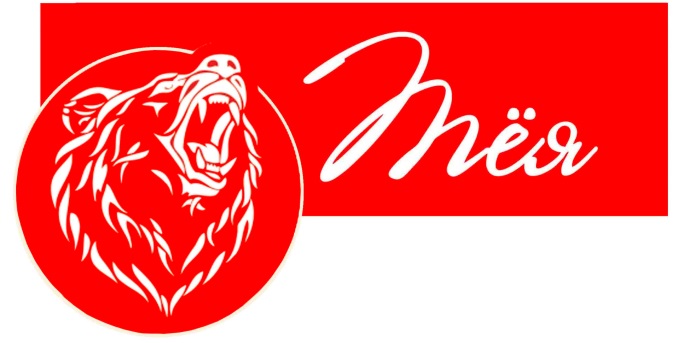 Утверждаю И. о. директора АУ РХ «ЦСП «Тея» _____________ А.М. Терсков« ___» _____________ 2017 г.Прайс  - лист на 2017 год.«Центр спортивной подготовки «Тея» Бронирование в размере 20% от стоимости услуги. (Сумма брони не возвращается). Гарантированное предоставление услуг осуществляется при наличии  заявки (минимум за 3 дня) и оплате бронирования.9Услуги бани(До 6 человек) Свыше 6чел., но не более 8 чел.600,00 руб./час9Услуги бани(До 6 человек) Свыше 6чел., но не более 8 чел.100,00 руб./час/чел.10Услуги сауны(До 4 человек) Свыше 4чел., но не более 6 чел480,00 руб./час10Услуги сауны(До 4 человек) Свыше 4чел., но не более 6 чел100,00 руб./час/чел.11Дополнительные услуги:Снегоуплотнительная машина (с водителем)32 800,00 руб./8 часов12Снегоход ( с водителем)4 000,00руб./1час13Катание на снегоходе (водитель +пассажир) по лыжной трассе1500 руб./30 минут14Автобус (16 мест)  Маршрут: Абакан (Аэропорт)- пгт В. Теи10 970,00 руб./рейс15Прокат лыжного снаряжения (лыжи, палки, ботинки, трасса)300,00 руб./день16Прокат «плюшки» Большая                                   Маленькая                            Катание на плюшке за снегоходом 200,00руб./час100,00 руб./час500 руб./10 мин.Для оформления договора на прокат снаряжения необходимо при себе иметь документы, удостоверяющие личность (паспорт, права).При   утере/поломке  прокатных/арендованных средств, производится возмещение полной стоимости.